27.01.21 г.«В память о блокаде» - так называлось мероприятие проведённое совместно со школой и ДК в зале библиотеки.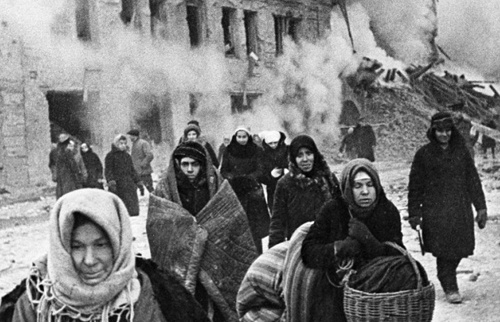 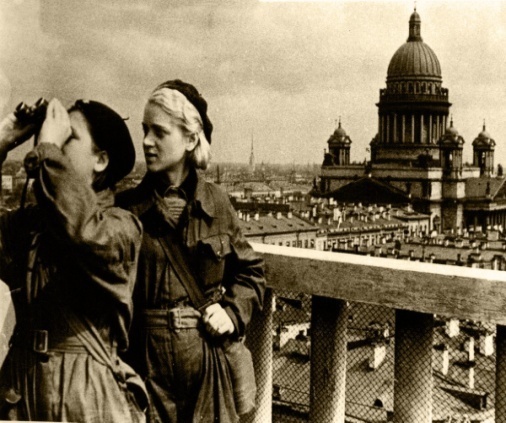 Блокада Ленинграда (8 сентября 1941 — 27 января  1944) — трагический период истории города на Неве, когда только от голода погибло свыше 640 тыс. жителей, десятки тысяч погибли при артиллерийских обстрелах и бомбардировках, умерли в эвакуации…Учащиеся, присутствующие на мероприятии, почтили минутой молчания погибших в блокаде.Им был предложен просмотр презентации, с прослушиванием музыки Шестаковича; радио Ленинграда, с чтением стихов Ольги Берггольц;  записью голоса Левитана и залпом артиллерийских орудий в честь снятия осады.Был проведён обзор книжной выставки «В память о блокаде»,обзор  народной книги памяти «Блокада» в электронном варианте.В конце мероприятия Д.К провели викторину по значимым  датам и событиям блокады. 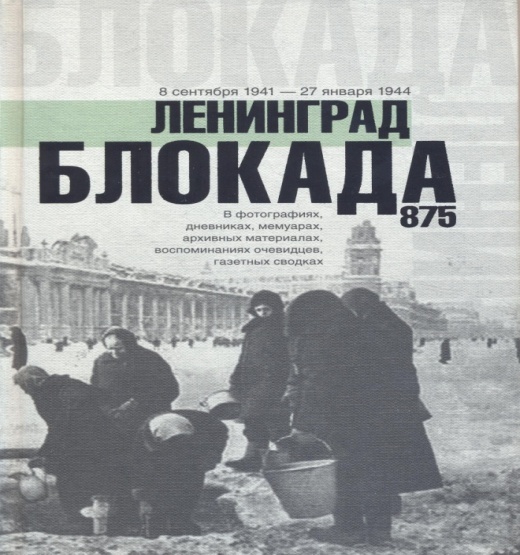 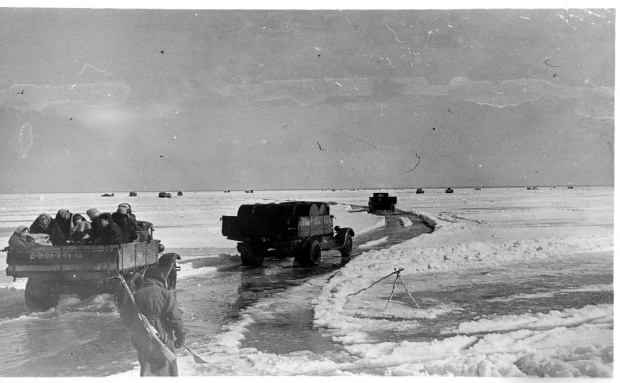 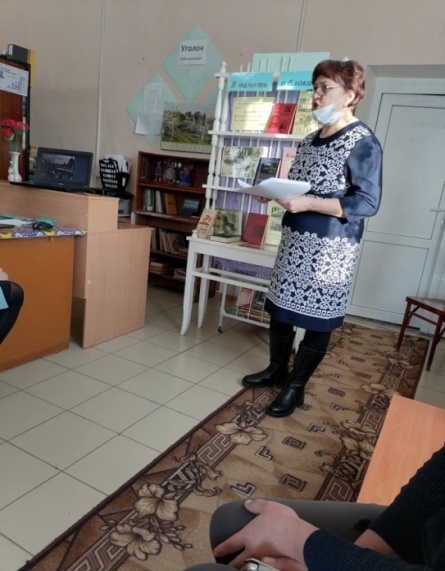 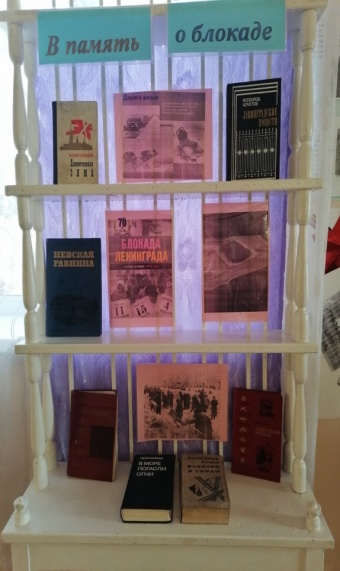 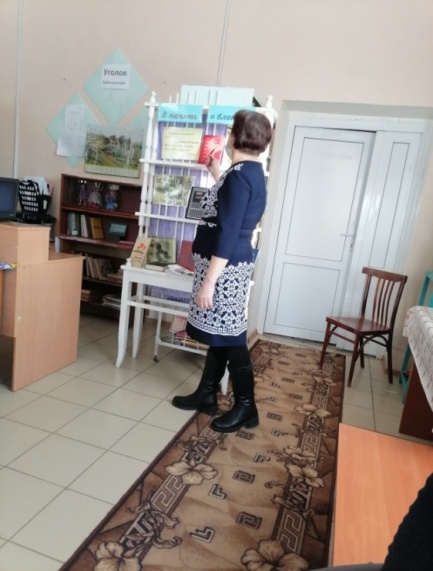 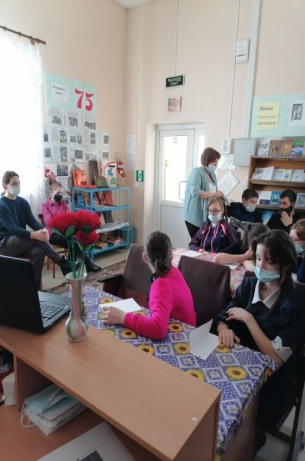 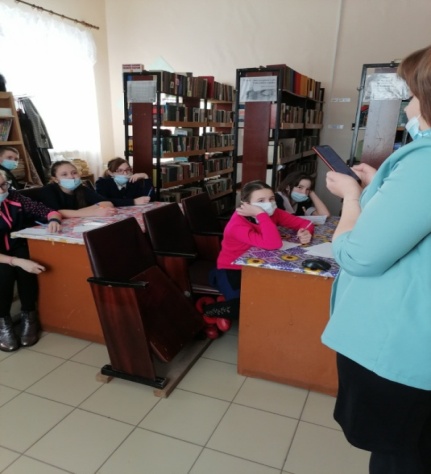 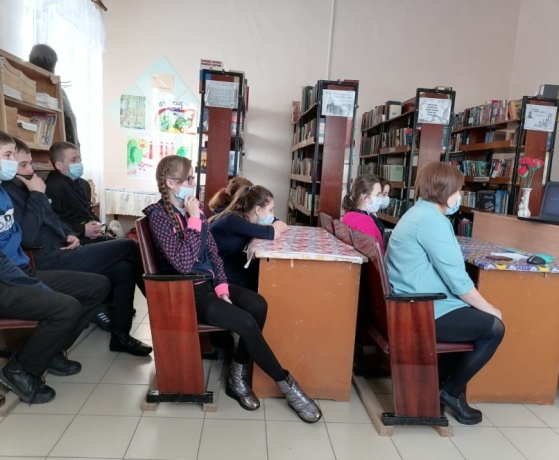 